TBRNA Policy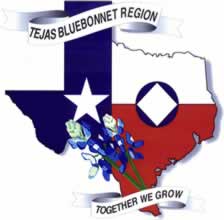 The Tejas Bluebonnet Regional Service Committee was formed February 12, 1994 to simply help unite and assist member Areas in fulfilling our primary purpose. Hopefully we will always remain simple and avoid the perplexity of politics and financial debates.  This region is a member of the Southern Zonal Forum and a participant in the World Service Conference.Policy should always be guided by  the principles of the Twelve Traditions of Narcotics Anonymous and the Twelve Concepts of Service.  This policy will be updated after each Regional Service Conference (RSC), if needed, and emailed to all Tejas Bluebonnet Regional trusted servants. A Policy Change Log will document policy changes made during the year. A Proposal/Decision Log will also be kept at each RSC.TABLE OF CONTENTS forthcomingTHE CONFERENCEThe Tejas Bluebonnet Regional Service Committee (TBRSC) meets quarterly the second Saturday of February, May, August, and November from 9am to 5pmTBRSC Hosting AreaEach Hosting Area will be responsible for finding a meeting space for the Regional Service Conference (RSC) . The Tejas Bluebonnet Region of Narcotics Anonymous (TBRNA) will reimburse the hosting area for facility rental for the RSC only.   Requirements for Seating an AreaAn Area requesting to join the TBRNA has clear geographical service boundaries within the boundaries of the Tejas Bluebonnet Region.The area has a committee that meets on a regular basis.The area has an elected representative to serve as a Regional Committee Member (RCM).The Area will be recognized at the RSC and become a full participant of the  Tejas Bluebonnet Region.The  Area will be added to the bottom of the rotation for hosting the RSC.Removal of an Area from the TBRSC RotationIf an Area no longer meets, then the area will be removed from the RSC Rotation. It will be the duty of the RD, or Regional Delegate Alternate (RDA) or assigned TBR trusted servant to visit the area to verify that the area no longer meets. This person will be funded to do this task as per the Travel and Per Diem section of the TBR Policy.The Area will be added back to the RSC Rotation at such time they again meet the requirements for seating an area. The TBRNA will do everything possible to help a struggling area.The RSC AGENDA will be emailed by the Facilitator at least one week prior to each RSC, along with meeting location.REPORTSReports should be emailed to the TBRNA email address prior to each RSC.RD and RDA reports should take no longer than 30 minutes combined time.(The RD and RDA will put on a Southern Zonal Forum (SZF) Learning Day (2) times a year, to report on the SZF itself. Move elsewhere.) RCM reports should take no longer than 15 minutes.Subcommittee Reports should take no longer than 10 minutes.PROPOSALS If at least 20% of the Regional Committee Members (RCMs) requests that a proposal go back to the areas for discussion, it does. Voting and proposals are made by any RSC participant. Decisions will be made by consensus. Unless otherwise stated herein, consensus is defined as 80% or more of the RSC participants in attendance, with each participant having only one vote. Only RCMs will participate in decision making on business proposals which have been sent back to the areas for consideration.  Guidelines for Consensus-Based Decision-Making (CBDM) RSC participants can bring proposals to the bodyFacilitator asks the body for  clarifying questions about the proposal
(not a debate on the merits but a brief session to be sure everyone
understands the proposal).  All Narcotics Anonymous (NA) members in attendance are welcome to participate in discussion.Facilitator asks whether anyone has any reservations about the proposal.
These are heard, and they may be answered or the proposal may be amended.Once all reservations have been heard and answered in this way, 
facilitator asks, "Do we have consensus?"  Participants respond in one of
four ways:

a. Assent.  This means that I can support the proposal, all things
considered.  It may not mean that I'm in agreement with every aspect, but
that I've heard the discussion and had my chance to participate in the
process of finalizing the proposal, and am prepared to support it.  Assent
is signified by remaining silent.

b. Assent with Reservation.  This is not materially different from number
one, and is the option often left out for that reason, but it is sometimes
included as a way of giving people a place to stand when they don't want to object more strongly, but they do want to note that they have reservations. It is done by raising your hand and simply saying when the facilitator calls on you, "Assent with reservation."  The Facilitator will ask if a participant wishes to share their reservation to be noted in the Record. 

c. Stand Aside.  A common misconception about the stand aside is that it is similar to an abstention.  It is not.  It is more accurate to say it is similar to a "no" vote.  It is a statement that I do not support the proposal, but my objection is not of the nature or the severity to warrant a block.  One of the RSC’s guidelines needs to be how many or what proportion of stand asides indicate a consensus too weak to adopt the proposal.

d. Block.  This is also commonly misunderstood.  Given that a proposal can be defeated by a sufficient number of stand-asides, the block should be an extremely rare step taken only when a participant honestly believes that the proposal is in direct conflict with Traditions or Concepts, or some very fundamental moral position of the participant is violated.  A member who blocks should be able to articulate which tradition, concept, or moral position with which the proposal is in conflict.Election ofTrusted ServantsScheduled elections or unfilled positions of service will be placed on the agenda.TBRSC Facilitator, Co-facilitator , Treasurer, Co-Treasurer, Recorder, Policy Facilitator will be elected every two years (in odd numbered years) at the November RSC meeting.Position requirements and responsibilities are developed by the Service Pool Committee, approved by the RSC, and added to policy in Appendix A.. Nominations are taken , volunteers accepted, individual qualifications are given, questions are asked, consensus is reached, and the elected servant is announced.Election of Regional Trusted Servants: In the event that 3 or more recovering addicts are running for the same position and no one candidate has consensus, the person with the least votes will be removed from the ballot and another vote will be taken. This process will continue until one nominee has a consensus. Consensus will be reached by paper ballot, with only one ballot allowed per participant. No Regional trusted servant will hold more than one elected Regional position.RD and RDA will be elected in odd numbered years at the Regional Assembly. The RDA automatically becomes nominated for the position of RD and no other nominations are taken. If there are one or more stand asides, then nominations are solicited from the Assembly, and normal voting procedures are followed. If there are no stand asides, then she/he assumes the RD position.  EXCEPTION:  If the RDA was elected to fill an unscheduled vacancy, both RD positions will be open for nominations or volunteers at the next scheduled election. This vote will be a consensus of Group Service Representatives (GSRs)  and RCMs present at the Regional Assembly. Only one GSR per group may vote.  If a consensus is not reached or in the event of an unscheduled vacancy, the RD or RDA may be elected by the RCMs at an RSC.  The newly elected RD and RDA will assume their duties at the RSC immediately following elections.Trusted servants elected to fill unscheduled vacancies will assume their duties upon election and will serve out the remainder of the predecessor’s term and conclude at the beginning of the next term.Standing Regional Subcommittees:Tejas Bluebonnet Regional Convention of Narcotics Anonymous (TBRCNA)Refer to the TBRCNA policy posted on the website for position requirements and responsibilities.Convention Advisory Committee (CAC)Refer to the CAC policy posted on the website for position requirements and expectations.Hospitals & Institutions (H&I)Public Relations (PR)Internet TechnologyAdopt An Inmate (AAI)Literature ReviewService PoolRemoval of a Regional Trusted ServantAny trusted servant elected by the RSC may be removed by consensus with a  paper ballet vote. If present, the trusted servant will be given an opportunity to address the concerns presented.  Relapse is an automatic removal from trusted servant position.Missing 2 consecutive RSC’s without notifying the Regional Facilitator or Co- Facilitator.Not being capable or willing to fulfill the duties of the trusted servant position.Misappropriation of any NA funds.The Regional Service Committee cannot remove a RCM from their position. However, Committee can notify the Area of the situationSubcommittee Facilitators will be elected every 2 years (in even numbered years) at the May RSC meeting.Regional Assembly The Regional Assembly will be held annually in the month of March from the hours of 9 am to 3 pm on Saturday or Sunday. Business in even numbered years will be Conference Agenda Report (CAR) and Conference A Track (CAT) discussion and collection of CAR votes. Business in odd numbered years will be issue discussion and elections of a new RD and RDA. (Regional Assembly expenses will not exceed $ 400.00. MOVE TO FINANCIAL? )The RD will schedule the date and venue for the assembly in consultation with the RDA, Facilitator, and Recorder.  The RD will make a reasonable effort to select a venue that is relatively central to the region in order to make it as accessible as possible to all GSRs throughout our entire region.  This would generally be in or near Victoria.Tejas Bluebonnet Regional Convention of Narcotics Anonymous (TBRCNA) Facilitator is to be elected by the RSC during the August meeting, TBRCNA Co facilitator & Treasurer will be elected at The November RSC. TBRCNA Facilitator position ends at the closing of the RSC of their last report.Convention Advisory Committee (CAC) Structure (a)  The committee consists of five (5) elected members chosen by the region plus the future and past TBRCNA facilitators.  (b)  Each elected member serves a five (5) year term.  (c)  The elected member in their fifth (5th) year will automatically become the facilitator of the CAC, and will rotate out at the end of their term.  (d)  One (1) new elected member will be chosen at the August RSC.  (e)  Suggested clean time requirement of seven (7) years. CAC quarterly budget is $100.00.RD and RDA:The length of the RD and the RDA’s term will be 2 years.  RD must be a signer on the Regional bank account. The RD and RDA must have access to the internet, should preferably have a laptop and/or smart phone, and must have the willingness to explore and learn to apply and share current and new communication technologies.  Both must be willing and able to facilitate workshops and learning days and to attend all TBRNA RSC’s, SZF meetings, and the WSC.The RD and RDA must be willing to facilitate a workshop at each TBRCNA.RD and RDA will be reimbursed $100 for gas & food each per quarter for travel to TBR ASC’s within the region. TRAVEL AND PER DIEMBasic travel includes gasoline, plane fare, car rental and/or motel, only, up to the amount approved in this policy.Basic travel to TBRSC meetings is $200 which is allocated to standing Administrative Committee members (Facilitator, Co Facilitator, Recorder, Treasurer, Co-Treasurer, RD, RDA, Policy Facilitator, and Archives Facilitator) and Subcommittee Facilitators, CAC representative (Convention, Hospitals & Institutions, Public Information, and Web Master).Food allocation for travel out of the Region to represent TBRSC is $50.00 maximum per day for persons approved prior to travel. Trusted servants who travel on TBRSC approved trips within the Region will receive $100.00 for travel and $25.00 per day for food.For other financial expenditures, refer to TBRSC Financial Policy.				        Financial General ProvisionsA. Definitions:	Quarter is from the beginning of one RSC to the beginning next RSC	The Fiscal Year for TBRNA is from January 1 through December 31.B. Bank Account: All TBRNA funds will be deposited in a non-interest bearing account with a federal EIN, at a bank approved by the RSC. All checks will require a minimum of two of the following five authorized signatures: Facilitator, Treasurer,  Co-Treasurer, Co-Facilitator, and RD.C. Receipt and deposit of funds: All funds received by the RSC from any source shall be delivered to the Treasurer immediately upon receipt. The Treasurer is responsible for depositing all funds within seven (7) working days. The Treasurer shall not receive any cash in excess of $25.00 unless the receipt is countersigned by at least one other regional officer, trusted servant, or member. D.) Reports: The Treasurer shall submit a quarterly report reflecting all income and expenses of the Region, and will include the following:in the report a detail of income and expenses of each sub-committee, so that they will have an on-going record of funds available for operationA breakdown of checks written to whomwhat foramountcheck number and date Copies of bank statementsCopies of checks provided by bankfront and back) with all sensitive receipt information redacted.E.) Audits: The Treasurer will make available at each RSC meeting the previous bank statements, canceled checks and books for inspection by any TBR trusted servant to verify the quarterly financial report. The Treasurer will also, upon request of the Facilitator, make available all of the financial records for review and audit. The regional facilitator or co-facilitator will coordinate a full treasury audit at least twice per year, following the audit guidelines in Appendix C, with the Treasurer, Co-Treasurer, and two RCMs. An audit will take place at the end of a Treasurer’s term and before a newly elected treasurer assumes their responsibilities. The Facilitator will report the audit results at the following RSC.F.) Committee Appropriations: Subcommittees will develop their own internal budgets to be approved by the RSC.  The subcommittees are authorized to responsibly and prudently spend the moneys allocated to them as approved by the RSC.  Regional funds will be used for subcommittee facility rental, literature, facilitator travel, and food.  Anything other than these uses must first be submitted to the RSC for its approval.  Each committee Facilitator is directly accountable to the RSC for any expenditures.  The financial responsibility of each committee is outlined by each of their respective policies, except for the World Service Conference donation, which will be mailed to the WSC after each RSC.  All receipts, along with a written record showing name, position, and reason for any and all expenses shall be turned over to the Treasurer as soon as possible.  The time allowed is not to exceed the next RSC. The Treasurer will not release any more money to that person until all receipts are properly accounted for.G.) Regional Tax Number: If you as an individual or subcommittee need the tax number, then you need to get the regional Treasurer the information of the company you are doing business with, give the company the information on our Treasurer. They can then contact one another and we are sure the tax number is being used properly. H.) Federal and State Taxes: Federal income taxes are to be filed (Form 990) by the May RSC, if required under IRS regulations.  It is the Treasurer’s responsibility to file or have the TBR Regional income tax filed by a professional.  Also, a quarterly sales tax report is required to be prepared and filed with the Texas Sate Comptroller.Distribution of Funds A.) Accounts: The treasury will be divided into separate accounts as approved by the RSC. Each account will be reported to the RSC separately, although all funds will be held in a single bank account.1.) A Prudent Reserve equal to one calendar quarter of the RSC fixed expenses (or $1500.00) will be maintained by the Treasurer. This amount will be reviewed by the Administrative Committee on a yearly basis. This reserve cannot be used or changed without a consensus of the RSC.2). A WSC Travel Reserve of $3000.00 will be maintained by the Treasurer. Travel Reserve money is to be used for RD and RDA travel and expenses to World Service Conference meetings, and for RD and RDA travel and expenses to the SZF or other authorized events.3.) Administrative Committee Standing Appropriations: The RSC authorizes the Treasurer to apply the following recurrent expenses per RSC:a.) Printing and postage for official reports made to the RSC, and other business expenses.   Maximum $160.00b.) Travel for the Administrative Committee (Facilitator, Co Facilitator, Recorder, Treasurer, Co-Treasurer, RD, RD Alt., Policy Facilitator, CAC Facilitator) and Subcommittee Facilitators (Convention, Hospitals & Institutions, Public Information, AAI Facilitator and Webservant)c.) Interpreter for the hearing impaired, as approved by the RSC.d.) Meeting facility expenses, maximum $250.00.e.) Narcotics Anonymous World Services (NAWS), 20% of funds remaining at the end of each RSC, excluding the prudent reserve.f.) SZF travel and lodging. g.) AAI funds will only be allocated at the RSC if the account balance at the time of the RSC is below $400.  Only enough funds will be deposited to bring the account up to $400. 4.) Convention (TBRCNA):The TBRCNA Bank Account has been created by TBRNA. After each TBRCNA , $12,000.00 will be set aside as seed money for the next TBRCNA. The remaining profit after the seed money is deducted will be distributed  50% to the RSC and 50% to NAWS.Upcoming convention will write invoices to current convention for expenses for the upcoming convention. To be deducted from seed money.The TBRNA Treasurer will be a signer on the TBRCNA account. The address on the TBRCNA bank account will be the Regional address.***Within 5 days after an activity, a report detailing all income and expenses, along with all funds and receipts, will be given to the Treasurer and a copy will be sent to the Facilitator of the RSC.An audit of the TBRCNA account will be conducted within 60 days of the end of a convention.  Auditors will include the Convention Treasurer, TBR Treasurer, TBR Facilitator and one RCM.5.) Quarterly Funds for Standing Subcommittees:  The following accounts are established to fund the activities of the Standing Subcommittees of the Region. All Area donations, profits from activities, or other income will be distributed to these accounts in percentages (%) determined by the RSC by a consensus. The dollar amount of this percentage cannot exceed the ceiling set by the RSC. Amounts so distributed will remain in the committee account and may be accumulated from quarter to quarter to meet periodic expenses. The amount in a committee account may not exceed the allotted ceiling. The RSC may determine, by  consensus, that the accumulated account balance is in excess of the amount needed by a committee, (or is in excess of the cap), and may transfer these surplus funds to such other accounts as they may deem proper.1300 to The Insurance premium be figured in the Regional Budget in Prudent Reserves starting February 2019.  CONFERENCE PLANNING	 November RSCTrusted Servant ReportsElection TBRCNA Co Facilitator.Election TBRCNA Treasurer.Subcommittees break out for subcommittee meetings.Reports from RCMs.Ongoing discussion and pending proposalsReports from Subcommittees.New DiscussionAnnounce location of next RSC. In odd years: Election of Facilitator, Co Facilitator, Recorder, Treasurer and Co-Treasurer, and Policy FacilitatorFebruary RSCReportsSubcommittees break out for subcommittee meetings.Reports from RCMs.Ongoing discussion and pending proposalsReports from Subcommittees.New DiscussionAnnounce location of next RSC.RSC meets in May. ReportsSubcommittees break out for subcommittee meetings.Reports from RCMs.Ongoing discussion and pending proposalsReports from Subcommittees.New DiscussionElection of Subcommittee Facilitator (H & I, Literature Review, PI, Internet Technologies Facilitator.)       Announce location of next RSC.RSC meets in August.DUPLICATE IN APPENDIX in addition to having this here per Tom.ReportsElection of TBRCNA FacilitatorElection of new Convention Advisory Committee Member.Reports.Subcommittees break out for subcommittee meetings.Reports from RCMs.Ongoing discussion and pending proposalsReports from Subcommittees.New DiscussionAnnounce location of next RSC.


Appendix APosition requirements and responsibilitiesNo regional servant will hold more than one positionFacilitator:  Willingness to perform the below responsibilities for a full 2-year term, ending after conclusion of the audit following the November RSCAbility to facilitate regional meetingsCleantime requirement of 5 yearsResponsibilities: Attend all RSCs and Regional AssembliesCreate agendas and publish via email at least one week priorWill have a minimum of 5 paper copies of the agenda for regional trusted servants at each RSCFacilitate all meetings per policyCoordinates certificate of insurance requestsCoordinates treasury auditsParticipates in TBRCNA auditsServe as signer on regional bank accountManage the regional electronic mailboxFile Periodic Report of a Non-Profit Corporation, State of Texas Form 802, after elections in odd numbered years.Other tasks, as directed by the regional bodyCo-Facilitator:	Willingness to perform the below responsibilities for a full 2-year termWillingness to serve as Facilitator in the following cycle, if electedAbility to facilitate regional meetingsCleantime requirement of 5 yearsResponsibilities: Attend all RSCsAttends all Texas State Convention Advisory Board meetings and provides reports on such at each RSCWill aid in hosting regional eventsFacilitate all meetings per policy in absence of FacilitatorCoordinates certificate of insurance requestsServe as signer on regional bank accountServe as contact of the regional electronic mailboxOther tasks, as directed by the regional bodyPolicy Facilitator: Willingness to perform the below responsibilities for a full 2-year termClean time requirement of 3 yearsBasic word processing skillsMust have access to a computer and internetExperience with policy development is preferredResponsibilities:Attend all RSCsUpdate policy as directed by the RSCWork with the recorder to ensure that policy changes are accurately recorded in the Motion/Decision Log as well as the record taken at each RSCEmail updated policy to the body within 6 weeks of RSCWill only form a committee for special projects, as directed by the Tejas Bluebonnet Region, formed of past and/or current regional trusted servantsAct as an advisor to the region and to any member areas having policy questions Will have a minimum of 5 printed current regional policies for regional trusted servants at each RSC.Treasurer:Willingness to perform the below responsibilities for a full 2-year term, ending after conclusion of the audit following the November RSCClean time requirement of 5 yearsMust have access to a computer and internetMust be willing to learn or have knowledge of Quick Books ProShould have knowledge of 501(c)(3).ResponsibilitiesAttend all RSCsWill deposit all funds on the next business day following the RSC.Provide receipts at the RSC for all moneys received at the RSC.Send receipts within 7 business days of receipt of moneys by mail.Participate in treasury auditsProvide quarterly reports, as specified in the Financial PolicyProvide a full audit report at the RSC following each auditServe as signer on regional bank accountServe as contact of the regional electronic mailboxFile all forms required to maintain the region’s 501(c)(3) statusFile quarterly sales taxCo-Treasurer:Willingness to serve a full 2-year termWillingness to serve as Treasurer in the following cycle, if electedClean time requirement of 5 yearsMust be willing to learn or have knowledge of Quick Books ProMust have access to a computer and internetShould have knowledge of 501(c)(3).ResponsibilitiesAttend all RSCsWill deposit all funds on the next business day following the RSCProvide receipts at the RSC for all moneys received at the RSCSend receipts within 7 business days of receipt of moneys by mailParticipate in treasury auditsProvide quarterly reports in the absence of the TreasurerServe as signer on regional bank accountServe as contact of the regional electronic mailboxRecorder:Willingness to perform the below responsibilities for a full 2-year termClean time requirement of 3 yearsMust have access to a computer and internetMust have strong word processing skillsExperience similar to a secretary or recorder preferredResponsibilities:Attend all RSCsAttend Regional Assemblies in odd-numbered yearsMake a written record of each RSC, to include basic actions and discussions of the body and reports made to the RSCEmail record to the regional body no later than 6 weeks after each RSC/AssemblyMust work with the Policy Facilitator to ensure the accuracy of policy changesAt the Assembly, do the following:Have each GSR or RCM who plans to vote check in by identifying the NA group or area that they are representing.Hand out official identifiable ballots for the RD and RDA elections.Make a record of the election portion of the assembly. Regional Delegate:Willingness to serve a full 2-year termClean time requirement of 5 yearsMust have access to a computer and internetShould preferably have a laptop and/or smart phoneMust have the willingness to explore and learn to apply and share current and new communication technologies. Must be willing and able to facilitate workshops and learning days and to attend all TBRNA RSC’s, TBRCNA’s, Regional Assemblies, Southern Zonal Forum (SZF) meetings, and the WSC.Responsibilities:Attend all RSC’s, Regional Assemblies, SZF meetings, and the World Service Conference (WSC)Facilitate area workshops upon request, if possibleWork with the RDA to plan and facilitate at least one Regional Learning Day per quarter, with workshops based on topics discussed at the Southern Zonal Forum meetings.Work with the RDA to coordinate scheduling with interested Areas, and the Area will be responsible for providing the venue.Must be a signer on the Regional bank accountProvide quarterly report at each RSC. The RD/RDA combined reports should not exceed 30 minutes.Must be willing to facilitate workshops at the Tejas Bluebonnet Regional Convention of NA (TBRCNA)Will make available to the RSC all reports they obtain from the SZFs which they attend so that they can more effectively communicate what they have learned to the RSC.  Regional Delegate Alternate:Willingness to serve a full 2-year termWillingness to serve as Regional Delegate in the following cycle, if electedClean time requirement of 5 yearsMust have access to a computer and internetShould preferably have a laptop and/or smart phoneMust have the willingness to explore and learn to apply and share current and new communication technologies. Must be willing and able to facilitate workshops and learning days and to attend all TBRNA RSC’s, Regional Assemblies, SZF meetings, and the WSC.Responsibilities:Attend all RSC’s, Regional Assemblies, SZF meetings, and the World Service Conference (WSC)Facilitate area workshops upon request, if possibleWork with the RD to plan and facilitate at least one Regional Learning Day per quarter, with workshops based on topics discussed at the Southern Zonal Forum meetings.Work with the RD to coordinate scheduling with interested Areas, and the Area will be responsible for providing the venue.Provide quarterly report at each RSC. The RD/RDA combined reports should not exceed 30 minutes.ADOPT AN INMATE (AAI): Requirements: Clean time requirement of 2 yearsWillingess to learn or have existing knowledge of spreadsheetsResponsibilities will include: Attend all RSCsProvide detailed quarterly reportsDevelop and present annual budgetsWill be responsible for distribution of basic texts to addicts who are unable to attend regular meetings due to confinement.Check regional mailbox every 2 weeks or make arrangements to have the AAI mail delivered to the AAI Facilitator. Keep in regular contact with jails and prisons within our Regions geographical service boundaries. Responsible for communications with the Areas and Groups in our region as to how they can support AAI Hospitals & Institutions:  Panels can be formed to carry our message of recovery directly to addicts housed in medical, psychiatric, or correctional facilities.RequirementsWillingness to serve a full 2-year termClean time requirement of 3 yearsPrevious experience with H&I committee workMust be willing to facilitate workshopsResponsibilitiesAttend all RSCsProvide quarterly reportsDevelop and present annual budgetsFacilitate subcommittee meetings during RSC breakout sessions Work closely with AAI, PI, and others subcommitteesBecome thoroughly knowledgeable of guidelines contained in the Hospitals and Institutions HandbookInternet Tech:RequirementsWillingness to serve a full 2-year termClean time requirement of 3 yearsPrevious experience as webservant or webmaster preferred. Proficiency in other information technologies may be considered.Must have access to a computer and internet.General knowledge of web site management and familiarity with technologies and software required to manage the TBRNA.org website.ResponsibilitiesCoordinate website maintenance with the special worker, which would include site structure, contentsDevelop and present annual budgetsWeb servant may form a committee to aid in keeping up with regional information, and a budget will be provided for website upkeep and development.Literature Review:RequirementsWillingness to serve a full 2-year termCleantime requirement of 3 yearsWillingness to facilitate workshops upon requestResponsibilitiesAttend all RSCsProvide quarterly reports Develop and present annual budgetsFacilitate subcommittee meetings during RSC breakout sessions Facilitate the gathering of input for potential literature projectsPublic Relations:RequirementsWillingness to serve a full 2-year termCleantime requirement of 3 yearsWillingness to facilitate workshops upon requestPrevious experience with NA public relationsResponsibilitiesAttend all RSCsProvide quarterly reportsDevelop and present annual budgetsFacilitate subcommittee meetings during RSC breakout sessions Work closely with AAI, H&I, and others subcommitteesBecome thoroughly knowledgeable of guidelines contained in the Public Relastions HandbookInform professionals and the public about Narcotics Anonymous as a resource?Service Pool:RequirementsWillingness to serve a full 2-year termCleantime requirement of 3 yearsWillingness to facilitate workshops upon requestResponsibilitiesAttend all RSCsProvide quarterly reportsDevelop and present annual budgetsWorking with the Internet Technologies Facilitator and Web Admin (or whatever we call the person we contract with to maintain our website, who is a special worker) to ensure thatCoordinating service pool information for electionsForm and facilitate a service pool panelWork with subcommittees to create and maintain policiesWork with service bodies and subcommittees to develop consistent trusted servant position descriptionsAppendix B – Subcommittee GuidelinesLiterature Review Subcommittee Policy1. Purpose   The purpose of the Tejas Bluebonnet Regional Literature Review Subcommittee is to carry the message of recovery from addiction in NA through the written word.2. The Facilitator shall be elected by the RSC.3. The Facilitator or a representative shall attend all RSC meetings.4. A report shall be given at all RSC meetings.5. Any subcommittee position, office, or branch (excluding the Facilitator) that needs to be appointed or elected, should be done within the subcommittee.6. Function of the Committee    a. Facilitate the gathering of input for potential literature projects.    b. Coordinate the distribution of Review and Input literature and Approval Form          Literature.    c. Formulate criteria and procedures for the evaluation of Review and Input literature and Approval Form literature.    d. Conduct and support Literature Review workshops at the Area and Regional levels within the Tejas Bluebonnet Region in order to review and gather input for all phases of Review and Input literature and Approval Form literature.    e. Formulate recommendations on Review and Input and Approval Form literature from Areas within the Tejas Bluebonnet Region and forward that input to the project workgroup.    f. Seek input from members, Groups and Areas, compile the material and forward it to the World Service level.7. Membership    Membership of the Regional Literature Review Subcommittee shall be composed of the Regional Literature Review Facilitator, Co-Facilitator, Secretary and Chairpersons from all Area Literature Review Subcommittees within the Tejas Bluebonnet Region. Also any Member of the fellowship who wishes to carry the message of recovery from addiction that is found in NA through NA literature.8. Spiritual Guidance     This committee shall not make any motion or take any action that conflicts with the Spiritual Principles of the 12 Steps, 12 Traditions and 12 Concepts.Appendix C – Audit GuidelinesRSC ROTATION is as follows:RSC Participants:          Northside 			Central Texas			Houston 			  Brazos Valley			Esperanza			Coastal BendHill CountrySoutheast TexasTri-CountyRio Grande Valley FreedomRegional Committee Members (RCM)s – Up to 2 per areaFacilitatorCo-FacilitatorTreasurerPolicyRecorderRegional Delegate (RD)Regional Delegate Alternate (RDA)Hospitals & Institutions (H&I) FacilitatorPublic Relations (PR) FacilitatorAdopt An Inmate (AAI) FacilitatorInternet Technologies FacilitatorLiterature Review FacilitatorConvention Advisory Committee (CAC) FacilitatorConvention FacilitatorService Pool FacilitatorDistribution%Ceiling/QuarterHospitals and Institutions45$400.00Public Information35 $300.00World Service Donation20no capDonations for the SZF$100.00AAI AccountNot to exceed $400 in acct. per quarter.$300.00Literature Review                             $300.00 